Publicado en Alicante el 16/05/2024 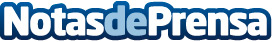 Brandpost lanza "Conexión Cliente 360", innovando el marketing digital en AlicanteBrandpost lanza "Conexión Cliente 360" en Alicante, una solución avanzada que transforma la interacción entre empresas y clientes utilizando IA. Este sistema integra chatbots, formularios adaptativos y CRM, mejorando la eficiencia y la personalización del servicio al cliente. Disponible para todas las empresas, promete optimizar las operaciones comerciales y elevar la experiencia del usuarioDatos de contacto:Antonio SiveraCEO+34 655 48 81 04Nota de prensa publicada en: https://www.notasdeprensa.es/brandpost-lanza-conexion-cliente-360-innovando Categorias: Marketing E-Commerce Otros Servicios Consultoría Digital http://www.notasdeprensa.es